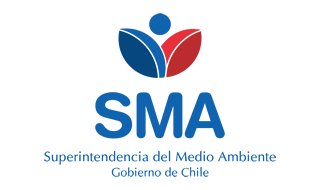 
INFORME DE FISCALIZACIÓN AMBIENTAL
Normas de Emisión
TRES VALLES 
DFZ-2019-2306-IV-NE


Fecha creación: 22-05-2020

1. RESUMEN
El presente documento da cuenta del informe de examen de la información realizado por la Superintendencia del Medio Ambiente (SMA), al establecimiento industrial “TRES VALLES”, en el marco de la norma de emisión NE 90/2000 para el reporte del período correspondiente entre ENERO de 2019 y JUNIO de 2019.El análisis de la información no identificó hallazgos asociados al cumplimiento de la Norma de Emisión NE 90/2000 respecto de la materia específica objeto de la fiscalización.2. IDENTIFICACIÓN DEL PROYECTO, ACTIVIDAD O FUENTE FISCALIZADA
3. ANTECEDENTES DE LA ACTIVIDAD DE FISCALIZACIÓN
4. ACTIVIDADES DE FISCALIZACIÓN REALIZADAS Y RESULTADOS
	4.1. Identificación de la descarga
	4.2. Resumen de resultados de la información proporcionada
Punto Descarga: PUNTO 2 QUEBRADA MANQUEHUA* En color los hallazgos detectados.
Punto Descarga: PUNTO 1 QUEBRADA CARCAMO* En color los hallazgos detectados.
5. CONCLUSIONES
El análisis de la información no identificó hallazgos asociados al cumplimiento de la Norma de Emisión NE 90/2000 respecto de la materia específica objeto de la fiscalización.6. ANEXOS
RolNombreFirmaAprobadorPATRICIO WALKER HUYGHE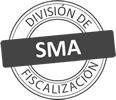 ElaboradorVERONICA ALEJANDRA GONZALEZ DELFINTitular de la actividad, proyecto o fuente fiscalizada:
SOCIEDAD CONTRACTUAL MINERA TRES VALLES
Titular de la actividad, proyecto o fuente fiscalizada:
SOCIEDAD CONTRACTUAL MINERA TRES VALLES
RUT o RUN:
77856200-6
RUT o RUN:
77856200-6
Identificación de la actividad, proyecto o fuente fiscalizada:
TRES VALLES 
Identificación de la actividad, proyecto o fuente fiscalizada:
TRES VALLES 
Identificación de la actividad, proyecto o fuente fiscalizada:
TRES VALLES 
Identificación de la actividad, proyecto o fuente fiscalizada:
TRES VALLES 
Dirección:
RUTA D-81 S/N, KM 221, SALAMANCA, REGIÓN DE COQUIMBO
Región:
REGIÓN DE COQUIMBO
Provincia:
CHOAPA
Comuna:
SALAMANCA
Motivo de la Actividad de Fiscalización:Actividad Programada de Seguimiento Ambiental de Normas de Emisión referentes a la descarga de Residuos Líquidos para el período comprendido entre ENERO de 2019 y JUNIO de 2019Materia Específica Objeto de la Fiscalización:Analizar los resultados analíticos de la calidad de los Residuos Líquidos descargados por la actividad industrial individualizada anteriormente, según la siguiente Resolución de Monitoreo (RPM): 
- SISS N° 2070/2011Instrumentos de Gestión Ambiental que Regulan la Actividad Fiscalizada:La Norma de Emisión que regula la actividad es: 
- 90/2000 ESTABLECE NORMA DE EMISION PARA LA REGULACION DE CONTAMINANTES ASOCIADOS A LAS DESCARGAS DE RESIDUOS LIQUIDOS A AGUAS MARINAS Y CONTINENTALES SUPERFICIALESPunto DescargaNormaTabla cumplimientoMes control Tabla CompletaCuerpo receptorN° RPMFecha emisión RPMPUNTO 1 QUEBRADA CARCAMONE 90/2000Tabla 1JULIOQUEBRADA CARCAMO207007-06-2011PUNTO 2 QUEBRADA MANQUEHUANE 90/2000Tabla 1JULIOQUEBRADA MANQUEHUA207007-06-2011Período evaluadoN° de hechos constatadosN° de hechos constatadosN° de hechos constatadosN° de hechos constatadosN° de hechos constatadosN° de hechos constatadosN° de hechos constatadosN° de hechos constatadosN° de hechos constatadosN° de hechos constatadosPeríodo evaluado1-23456789Período evaluadoInforma AutoControlEfectúa DescargaReporta en plazoEntrega parámetros solicitadosEntrega con frecuencia solicitadaCaudal se encuentra bajo ResoluciónParámetros se encuentran bajo normaPresenta RemuestraEntrega Parámetro RemuestraInconsistenciaEne-2019SINONONO APLICANO APLICANO APLICANO APLICANO APLICANO APLICANO APLICAFeb-2019SINONONO APLICANO APLICANO APLICANO APLICANO APLICANO APLICANO APLICAMar-2019SINOSINO APLICANO APLICANO APLICANO APLICANO APLICANO APLICANO APLICAAbr-2019SINOSINO APLICANO APLICANO APLICANO APLICANO APLICANO APLICANO APLICAMay-2019SINONONO APLICANO APLICANO APLICANO APLICANO APLICANO APLICANO APLICAJun-2019SINOSINO APLICANO APLICANO APLICANO APLICANO APLICANO APLICANO APLICAPeríodo evaluadoN° de hechos constatadosN° de hechos constatadosN° de hechos constatadosN° de hechos constatadosN° de hechos constatadosN° de hechos constatadosN° de hechos constatadosN° de hechos constatadosN° de hechos constatadosN° de hechos constatadosPeríodo evaluado1-23456789Período evaluadoInforma AutoControlEfectúa DescargaReporta en plazoEntrega parámetros solicitadosEntrega con frecuencia solicitadaCaudal se encuentra bajo ResoluciónParámetros se encuentran bajo normaPresenta RemuestraEntrega Parámetro RemuestraInconsistenciaEne-2019SINONONO APLICANO APLICANO APLICANO APLICANO APLICANO APLICANO APLICAFeb-2019SINONONO APLICANO APLICANO APLICANO APLICANO APLICANO APLICANO APLICAMar-2019SINOSINO APLICANO APLICANO APLICANO APLICANO APLICANO APLICANO APLICAAbr-2019SINOSINO APLICANO APLICANO APLICANO APLICANO APLICANO APLICANO APLICAMay-2019SINONONO APLICANO APLICANO APLICANO APLICANO APLICANO APLICANO APLICAJun-2019SINOSINO APLICANO APLICANO APLICANO APLICANO APLICANO APLICANO APLICAN° AnexoNombre AnexoNombre archivo1Anexo Informe de Fiscalización - Comprobante de EnvíoAnexo Comprobante de Envío TRES VALLES.zip2Anexo Informe de FiscalizaciónAnexo Datos Crudos TRES VALLES.xlsx